Control Fiscal al Servicio de Todos y del Medio AmbienteDE-F-19/V6/24-10-2022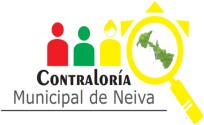 FORMATOFORMATOFORMATOFORMATOFORMATOFORMATOFORMATOFORMATOFORMATOFORMATOFORMATOFORMATOFORMATOFORMATOMAPA DE RIESGO PROCESO DE GESTION DE TALENTO HUMANOMAPA DE RIESGO PROCESO DE GESTION DE TALENTO HUMANOMAPA DE RIESGO PROCESO DE GESTION DE TALENTO HUMANOMAPA DE RIESGO PROCESO DE GESTION DE TALENTO HUMANOMAPA DE RIESGO PROCESO DE GESTION DE TALENTO HUMANOMAPA DE RIESGO PROCESO DE GESTION DE TALENTO HUMANOMAPA DE RIESGO PROCESO DE GESTION DE TALENTO HUMANOMAPA DE RIESGO PROCESO DE GESTION DE TALENTO HUMANOMAPA DE RIESGO PROCESO DE GESTION DE TALENTO HUMANOMAPA DE RIESGO PROCESO DE GESTION DE TALENTO HUMANOMAPA DE RIESGO PROCESO DE GESTION DE TALENTO HUMANOMAPA DE RIESGO PROCESO DE GESTION DE TALENTO HUMANOMAPA DE RIESGO PROCESO DE GESTION DE TALENTO HUMANOMAPA DE RIESGO PROCESO DE GESTION DE TALENTO HUMANOPROCESORIESGOCALIFICACIONCALIFICACIONEVALUACIONCONTROLESNUEVA CALIFICACIONNUEVA CALIFICACIONNUEVA CALIFICACIONOPCIONES DE MANEJOACCIONESRESPONSABLEINDICADORFECHA DE CUMPLIMIENTOPROCESORIESGOPROBABILIDADIMPACTOEVALUACIONCONTROLESPROBABILIDADIMPACTONUEVA CALIFICACIONOPCIONES DE MANEJOACCIONESRESPONSABLEINDICADORFECHA DE CUMPLIMIENTO06 GESTION DE TALENTO HUMANODeterioro del clima laboral.32Zona de Riesgo ModeradaRealizar22Zona de Riesgo BajaAsumir el RiesgoCumplimiento al Plan de bienestar social, incentivos y de Capacitación Anual del Personal Administrativo31/12/202306 GESTION DE TALENTO HUMANODeterioro del clima laboral.32Zona de Riesgo Moderadaseguimiento22Zona de Riesgo BajaAsumir el RiesgoCumplimiento al Plan de bienestar social, incentivos y de Capacitación Anual del Personal Administrativo31/12/202306 GESTION DE TALENTO HUMANODeterioro del clima laboral.32Zona de Riesgo Moderadaal22Zona de Riesgo BajaAsumir el RiesgoCumplimiento al Plan de bienestar social, incentivos y de Capacitación Anual del Personal AdministrativoSecretaríaCalificación31/12/202306 GESTION DE TALENTO HUMANODeterioro del clima laboral.32Zona de Riesgo Moderadacumplimiento del Plan de bienestar social,incentivos y22Zona de Riesgo BajaAsumir el RiesgoCumplimiento al Plan de bienestar social, incentivos y de Capacitación Anual del Personal AdministrativoGeneral y funcionarios delegados de cadadependenciasatisfactoria de la evaluación de las actividades ejecutadas31/12/202306 GESTION DE TALENTO HUMANODeterioro del clima laboral.32Zona de Riesgo ModeradaCapacitaciones22Zona de Riesgo BajaAsumir el RiesgoCumplimiento al Plan de bienestar social, incentivos y de Capacitación Anual del Personal Administrativo31/12/202306 GESTION DE TALENTO HUMANOIncumplimiento al  Plan de Capacitaciones.23Zona de Riesgo ModeradaSeguimiento periódico a los resultados del indicador de capacitaciones.22Zona de Riesgo BajaAsumir el RiesgoActualización de información de acuerdo a la necesidad en el Plan de CapacitacionesSecretaría General y funcionarios delegado de cada dependenciaNo.Capacitaciones Programadas/ No. de capacitaciones realizados31/12/202306 GESTION DE TALENTO HUMANOIncumplimiento en  la aplicación de la normatividad laboral.13Zona de Riesgo ModeradaProcedimiento s establecidos el proceso de talento humano12Zona de Riesgo BajaAsumir el RiesgoProcedimientosSecretaria General y Profesional Especializada IIReinducción realizada/ Reinducción programada31/12/202306 GESTION DE TALENTO HUMANOIncumplimiento en  la aplicación de la normatividad laboral.13Zona de Riesgo ModeradaProcedimiento s establecidos el proceso de talento humano12Zona de Riesgo BajaAsumir el Riesgoestablecidos en el proceso de talento humano y capacitación al personal sobre eltema de derechoSecretaria General y Profesional Especializada IIReinducción realizada/ Reinducción programada31/12/202306 GESTION DE TALENTO HUMANOIncumplimiento en  la aplicación de la normatividad laboral.13Zona de Riesgo ModeradaProcedimiento s establecidos el proceso de talento humano12Zona de Riesgo BajaAsumir el RiesgolaboralesSecretaria General y Profesional Especializada IIReinducción realizada/ Reinducción programada31/12/2023